                               Hvalsø I.F klubtøj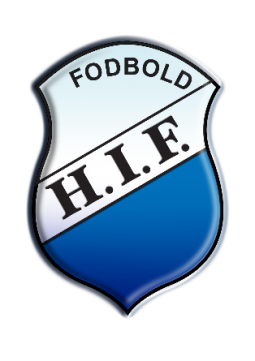 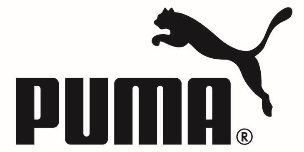                      BESTILLINGSSEDDELBetaling: Bankoverførelse                Mobile Pay             I butikLevering med GLS                   Afhentning i butik                                                  SEND BESTILLING  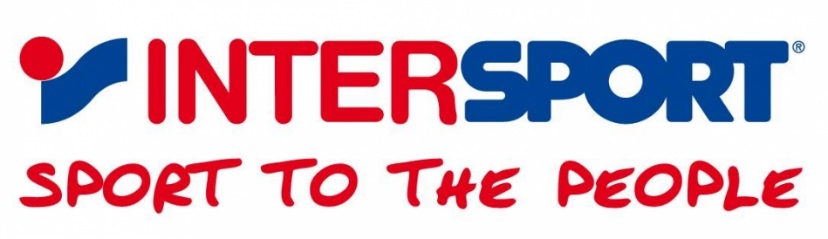 Evt. firmanavn.Kontaktperson.Adresse.Postnummer.By.Telefon.Mail.Varebeskrivelse.Str.Antal.Farve.Evt. Tryk.